Kultur im Foyer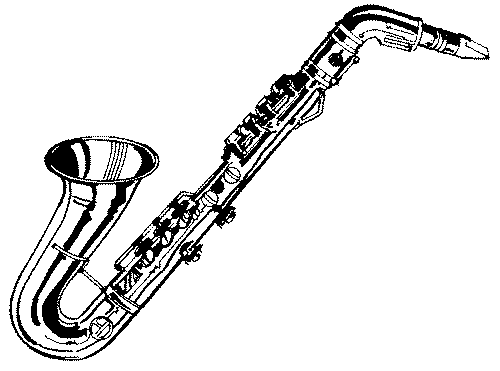 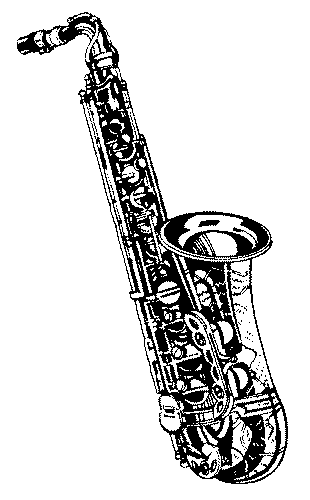 EinladungOstermontag, 01. April 201319:30 UhrFoyer der Mehrzweckhalle    Sax  frontal       Saxophonquartett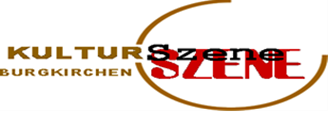 Burgkirchen/Braunau/UmgebungJosef Kili  - SaxophonAsen Norbert - Saxophon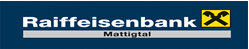 Kurt Schreiber - SaxophonReinhold Aigner – SaxophonFritz Wurhofer - Schlagzeug